Creating and Extending Patterns in Cycles Behaviours/StrategiesCreating and Extending Patterns in Cycles Behaviours/StrategiesCreating and Extending Patterns in Cycles Behaviours/StrategiesCreating and Extending Patterns in Cycles Behaviours/StrategiesStudent identifies the elements of a cycle but struggles to place them in any sequence.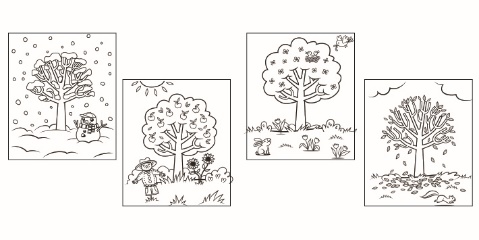 “This picture is winter, this one summer. This one means spring and this one means fall.”Student creates a representation of the pattern cycle once, but struggles to demonstrate how it continues from any given point.
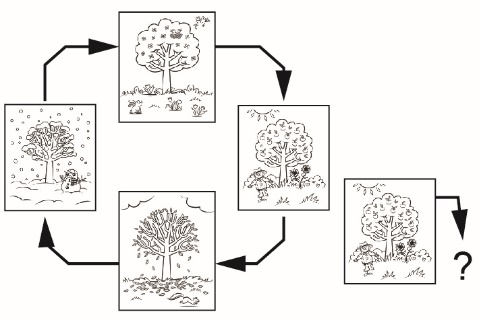 “When I start with this one, I don’t know what comes next.”Student creates a representation of the pattern cycle once, but struggles to extend it, or demonstrate how it continues repeatedly.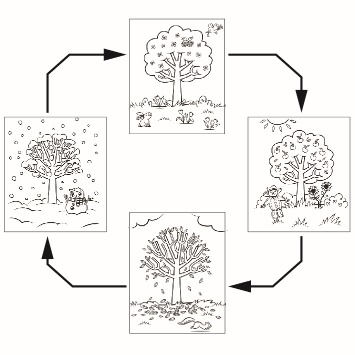 “It’s done. I don’t know 
what comes next.”Student creates different representations of patterns in cycles and extends them with ease.Observations/DocumentationObservations/Documentation